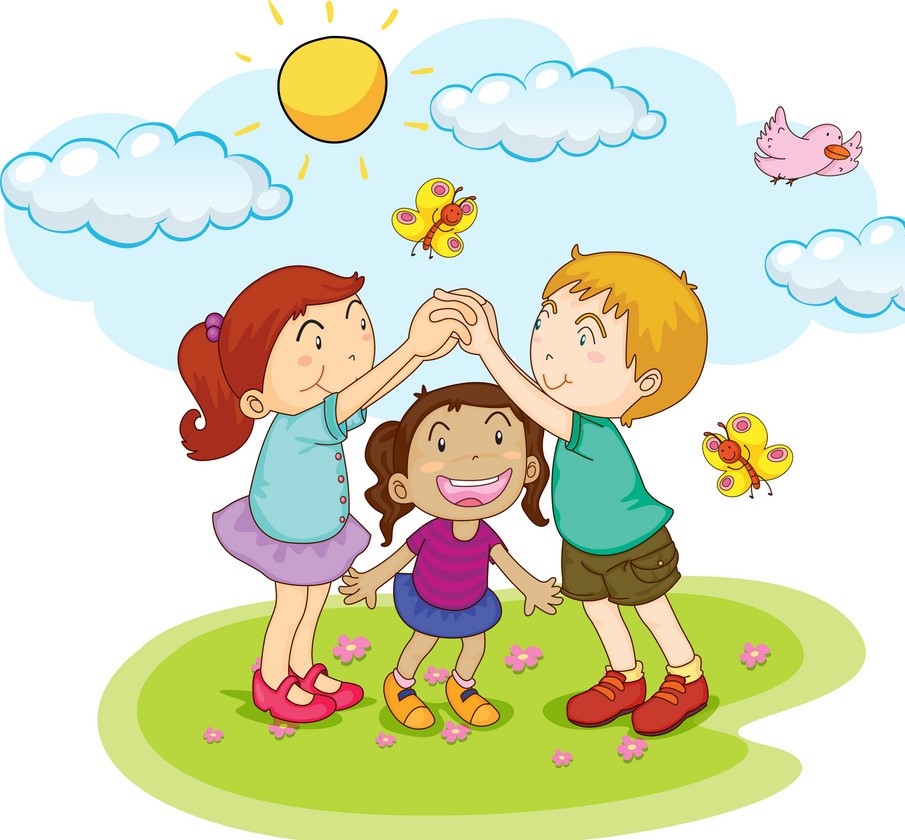 ВРЗ ОСНОВА НА ОПЕРАТИВЕН ПЛАН ЗА АКТИВНОСТИ ВО УСТАНОВИТЕ ЗА ЗГРИЖУВАЊЕ И ВОСПИТАНИЕ НА ДЕЦА ПО УКИНУВАЊЕ НА ВОНРЕДНАТА СОСТОЈБА ДОНЕСЕН ОД СТРАНА НА ВЛАДА НА Р.С. МАКЕДОНИЈАП Р О Т О К О Л ЗА РАБОТА НА ТЕХНИЧКИ ПЕРСОНАЛ Вработените задолжително да носат заштитни маски на своите работни места;При влегување на вработените во установата задолжително мерење на температура со безконтактен термометар, од страна на задолжено лице и задолжително миење или дезинфекција на рацете; После мерење на температурата задолженото лице ги запишува добиените резултати во претходно изготвена табела;Забрането користење на мобилен телефон за време на работа. При доаѓање на работното место во објектот, вработениот е должен да го стави на нечујно својот мобилен телефон и да го остави во чанта. Доколку е потребно истиот може да го користи само за време на пауза и повторно да го врати на своето место. Секој вработен има обврска да го следи своето здравје и при било какви симптоми на болест да го извести одговорниот и директорот и ако во тој момент е на работното место веднаш да го напушти; Секојдневно чистење и дезинфицирање на занимални, канцеларии, тоалети, ходници,трпезарија, соба за изолација и други помошни простории; Повеќе пати во текот на денот да се бришат подовите во објектот; Влезовите за прием и холовите да се бришат и дезинфицираат 3 пати дневно, после прием на децата, после влегување на децата од дворот и после испраќање на децата; Поставената бариера за дезинфекција да се менува 3 пати дневно, пред прием, после прием и пред испраќање на децата;Да се дезинфицираат сите површини кои што се користат почесто од повеќе лица (прекидачи, кваки на врати, рачки на прозори, шкафчиња за деца, чешми и умивалници, капак на wc шољи, рачки на казанчиња и др.) на секои 2 часа во текот на денот; Ѕвоната на влезните врати да се дезинфицираат задолжително после прием ииспраќање на децата; Секојдневно чистење и дезинфицирање на сите занимални 2 пати дневно, исклучиво во период кога децата не се присутни во истите (пред доаѓање на децата, кога децата се во дворните површини и по нивното заминување); Усисување на занималните 2 пати дневно, по појадок или кога децата се во дворот и по нивното заминување); Да се бришат подовите во занималните пред доаѓање на децата, кога децата се во дворните површини и по нивното заминување;Секојдневно чистење и дезинфицирање на сите тоалети за деца 3 пати дневно, во период кога децата не се присутни во истите (кога децата се во занималната, кога спијат, после нивното заминување); Тоалетите кои се дел од занимални да се чистат и дезинфицираат 3 пати дневно, исклучиво во период кога децата не се присутни во истите (пр. кога децата се во дворните површини); Да се дезинфицираат сите маси и столови пред прием на децата и по нивното заминување;Креветчињата во јаслените групи да се дезинфицираат по заминување на децата;Нокширите во јаслените групи да се дезинфицираат после секое нивно користење; Еднаш/два пати неделно да се изврши дезинфекција на сите простории со UV лампи(согласно упатството за користење на истите); После извршување на секоја работна задача, вработените задолжително да се потпишат во табелите за чистење; Забрането е собирање и меѓусебни контакти на вработените во заеднички простории, а за време на пауза да се почитува пропишаната физичка дистанца и да се избегнува контакт со други лица;Вработените вршат и други работи и работни задачи по наредба на одговорниот.                                                            ОЈУДГ ,,Весели Цветови,, Делчево